   CLEAVER OF TRUTH 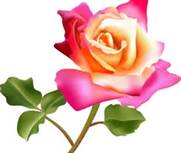 MINISTRY2558 Clem Lowell RoadCarrollton, GA 30116PH (770) 854-6658                  truthlinks1@hotmail.comJuly 2013 News LetterDear Family and Friends,It is such a pleasure to get everything together for the Newsletter each month.  We are constantly searching for things to make it interesting and worth reading.  I know most of us are busy and don’t have a lot of time to read, so we hope you will find a blessing in the Newsletter each month. Our message this month is: NO NEED FOR FEAROur Bible contest was completed last month.  We want to thank the ones who sent in answers.  We have a winner!  Our congratulations go to Debbie Huffman from Milton, WV.  Debbie is one of our Bible Students. God bless you Debbie, we hope you will enjoy your gift!Charles Chiniquy’s  First Confession   No words can express to those who have never had any experience in the matter, the consternation, anxiety and shame of a poor Romish child, when he hears, for the first time, his priest saying from the pulpit, in a grave and solemn tone, "This week, you will send your children to confession. Make them understand that this action is one of the most important of their lives, and that for every one of them, it will decide their eternal happiness or misery. Fathers and mothers, if, through your fault, or his own, your child is guilty of a bad confession if he conceals his sins and commences lying to the priest, who holds the place of God Himself, this sin is often irreparable. The devil will take possession of his heart: he will become accustomed to lie to his father confessor, or rather to Jesus Christ, of whom he is a representative. His life will be a series of sacrileges; his death and eternity those of the reprobate. Teach him, therefore, to examine thoroughly his actions, words and thoughts, in order to confess without disguise."
   I was in the church of St. Thomas when these words fell upon me like a thunderbolt.    I had often heard my mother say, when at home and my aunt since I had come to St. Thomas, that upon the first confession depended my eternal happiness or misery. That week was, therefore, to decide about my eternity.   Pale and dismayed, I left the church, and returned to the house of my relatives. I took my place at the table, but could not eat, so much was I troubled. I went to my room for the purpose of commencing my examination of conscience and to recall all my sinful actions, words, and thoughts. Although I was scarcely over ten years of age, this task was really overwhelming for me. I knelt down to pray to the Virgin Mary for help; but I was so much taken up with the fear of forgetting something, and of making a bad confession, that I muttered my prayers without the least attention to what I said. It became still worse when I commenced counting my sins. My memory became confused, my head grew dizzy; my heart beat with a rapidity which exhausted me, and my brow was covered with perspiration. After a considerable length of time spent in those painful efforts, I felt bordering on despair, from the fear that it was impossible for me to remember everything. The night following was almost a sleepless one; and when sleep did come, it could scarcely be called a sleep, but a suffocating delirium. In a frightful dream, I felt as if I had been cast into hell, for not having confessed all my sins to the priest. In the morning, I awoke, fatigued and prostrated by the phantoms of that terrible night. In similar troubles of mind were passed the three days which preceded my first confession. I had constantly before me the countenance of that stern priest who had never smiled upon me. He was present in my thoughts during the day, and in my dreams during the night, as the minister of an angry God, justly irritated against me on account of my sins. Forgiveness had indeed been promised to me, on condition of a good confession; but my place had also been shown to me in hell, if any confession was not as near perfection as possible. Now, my troubled conscience told me that there were ninety-nine chances against one, that my confession would be bad, whether by my own fault I forgot some sins, or I was without that contrition of which I had heard so much, but the nature and effects of which were a perfect chaos in my mind.
   Thus it was that the cruel and perfidious Church of Rome took away from my young heart the good and merciful Jesus, whose love and compassion had caused me to shed tears of joy when I was beside my mother. The Saviour whom that church made me to worship, through fear, was not the Saviour who called little children unto Him, to bless them and take them in His arms. Her impious hands were soon to torture and defile my childish heart, and place me at the feet of a pale and severe looking man worthy representative of a pitiless God. I was made to tremble with terror at the footstool of an implacable divinity, while the gospel asked from me only tears of love and joy, shed at the feet of the incomparable Friend of sinners. At length came the day of confession; or rather of judgment and condemnation. I presented myself to the priest. Mr. Loranger was no longer priest of St. Thomas. He had been succeeded by Mr. Beaubien, who did not favour our school any more than his predecessor. He had even taken upon himself to preach a sermon against the heretical school, by which we had been excessively wounded. His want of love for us, however, I must say, was fully reciprocated.   Mr. Beaubien had, then, the defect of lisping and stammering. This we often turned into ridicule, and one of my favourite amusements was to imitate him, which brought bursts of laughter from us all.    It had been necessary for me to examine myself upon the number of times I had mocked him. This circumstance was not calculated to make my confession easier, or more agreeable.   At last the dreaded moment came. I knelt at   the side of my confessor. My whole frame trembled. I repeated the prayer preparatory to confession, scarcely knowing what I said, so much was I troubled by fear.    By the instructions which had been given us before confession, we had been made to believe that the priest was the true representative yes, almost the personification of Jesus Christ. The consequence was, that I believed my greatest sin had been that of mocking the priest. Having always been told that it was best to confess the greatest sin first, I commenced thus: "Father, I accuse myself of having mocked a priest."    Scarcely had I uttered these words, "mocked a priest," when this pretended representative of the humble Saviour, turning towards me, and looking in my face in order to know me better, asked abruptly, "What priest did you mock, my boy?" I would rather have chosen to cut out my tongue than to tell him to his face who it was. I therefore kept silent for a while. By my silence made him very nervous and almost angry. With a haughty tone of voice he said, "What priest did you take the liberty of thus mocking?"    I saw that I had to answer. Happily his haughtiness had made me firmer and bolder. I said, "Sir, you are the priest whom I mocked."   "But how many times did you take upon you to mock me, my boy?"    "I tried to find out," I answered, "but I never could."
   "You must tell me how many times; for to mock one's own priest is a great sin."    "It is impossible for me to give you the number of times," answered I.    "Well, my child, I will help your memory by asking you questions. Tell me the truth. Do you think you have mocked me ten times?"    "A great many times more, sir."    "Fifty times?    "Many more still."   "A hundred times?"    "Say five hundred times, and perhaps more," I answered 
   "Why, my boy, do you spend all your time in mocking me?"    "Not all; but unfortunately I do it very often."
    "Well may you say unfortunately; for so to mock your priest, who holds the place of our Lord Jesus Christ, is a great misfortune, and a great sin for you. But tell me, my little boy, what reason have you for mocking me thus?"    In my examinations of conscience I had not foreseen that I should be obliged to give the reasons for mocking the priest; and I was really thunderstruck by his questions. I dared not answer, and I remained for a long time dumb, from the shame that overpowered me. But with a harassing perseverance the priest insisted upon my telling why I had mocked him; telling me that I should be damned if I did not tell the whole truth. So I decided to speak, and said, "I mocked you for several things."    "What made you first mock me?" continued the priest.
   "I laughed at you because you lisped. Among our pupils of our school, it often happens that we imitate your preaching to excite laughter."   "Have you often done that?"    "Almost every day, especially in our holidays, and since you preached against us."                         (Continued next month)THE APOSTLE BARTHOLOMEWBartholomew Nathanael lived in Cana of Galilee. He was one of Christ's twelve original apostles.   A number of scholars believe that he was the only disciple who came from royal blood or noble birth.  His name means, “Son of Tolmai” or Talmai. (2 Sam. 3:3) Talmai was king of Geshur whose daughter, Maacah, was the wife of David, mother of Absalom.   Bartholomew was introduced to Jesus through his good friend, the Apostle Philip. The two of them are often mentioned together throughout the Bible and it is believed did much of their travelling missionary work together.    In John, Chapter 1, Philip tells Nathanael "We have found the Messiah! The very person Moses and the prophets told about! His name is Jesus, the Son of Joseph from Nazareth." "Nazareth!" exclaimed Nathanael, "can anything good come from there?" Philip did not argue with him he simply said, “Come and See.”The two went to see Jesus, and as they approached Him, Jesus said, "Here comes an honest man, a true son of Israel". Nathanael then asked, "How do you know what I am like?" Jesus replied, "I could see you under the fig tree before Philip found you". Nathanael then replied, "Sir, You are the Son of God - the King of Israel".    When Jesus met Bartholomew he was so impressed by his pleasant demeanor he said "Behold, an Israelite indeed in whom there is no guile!"   In the company of the apostle Philip, the apostle Bartholomew went to Asia Minor and labored in Hierapolis, near Laodicea and Colosse, in what is modern day Turkey.   While in Hierapolis, it is said that the wife of the Roman proconsul was healed by the apostles Philip and Bartholomew, that she became a Christian and that her husband ordered Philip and Bartholomew to be put to death by crucifixion.  Philip was crucified, however, Bartholomew escaped martyrdom, when for some special reason, the magistrates caused him to be taken down from the cross and dismissed.  From there, Bartholomew went eastward to India and then to greater Armenia.  He labored in the area around the south end of the Caspian Sea.   A popular tradition among the Armenians is that the apostle Jude (Thaddaeus) was the first to evangelize their region throughout the years of 43 to 66 AD and that the apostle Bartholomew joined him in 60 AD.     The apostle Bartholomew is said to have been martyred in the year 68 AD.    Tradition says that he preached in India, where he translated the Gospel of Jesus into the local language. His death seems to have taken place there.  He died as a martyr for his Lord.  He was flayed alive with knives and crucified upside down.   Tradition indicates he was a great searcher of the Scriptures and a scholar in the Law and Prophets.  He developed into a man of complete surrender to the Carpenter of Nazareth, and one of the Church’s most adventurous missionaries. THE APOSTLE PHILIP    Phillip came from Bethsaida, near the Sea of Galilee, the same town from which Peter and Andrew came (John 1:44).  The likelihood is that he, too, was a fisherman.     The Gospel of John shows Philip as one of the first of many to whom Jesus addressed the words, “Follow Me.”   Jesus invited Philip to become his disciple. (John 1 :43)  Philip became the sixth disciple of Jesus and introduced his friend Nathanael (Bartholomew) to Jesus, who also became an apostle.    Later, shortly before Jesus is arrested, he tells his disciples that “If you really knew me you would know my Father as well. From now on you do know him and have seen him.”  (John. 14:7)    But Philip's response again shows a lack of faith when he asks “Lord show us the Father and that will be enough for us.” Jesus sternly rebukes him and says, “Philip, don’t you know me, even after I have been with you for such a long time? Anyone who has seen me has seen the Father.” (John 14:8-9)   Phillip was a man with a warm heart and a pessimistic head.  He was one who would very much like to do something for others, but who did not see how it could be done.  Yet, this simple Galilean gave all he had.  In return God used him.    It is recorded by the Roman Writer Hippolytus that Philip’s Gospel ministry spread to East Turkey where he was crucified (at Hierapolis) upside down and then stoned to death.   It is said he died in A.D. 80 when he was around 87 years of age. HEALTH NUGGETSAY NUTS TO DAIRY HEADACHES   When people want to say that something is good for you, they refer to it as “mother’s milk.”  But we don’t actually drink our mother’s milk, do we, except when we’re babies?  We drink a frothy white liquid that comes from the mother of a baby calf that is going to weigh almost 1,000 pounds on his first birthday.   So, despite what the advertisers want you to believe, animal milk is not ‘a natural’ for humans.   Dairy is not the cornerstone of a healthy diet, especially for someone who has problems with headache pain and migraines.  This leaves milk lovers with a conundrum; if you give up milk from cows, goats, sheep and other animals what are you going to use in its place?  That’s where nuts come in.   Making milk from nuts and seeds is a simple process requiring organic raw nuts or seeds, a good quality filtered water, a high speed blender (or at least a good quality one), and a nut bag or fine mesh strainer.  There are also appliances made specifically for this job.  You can make   milk from:    Almonds, Cashews, Brazil nuts, Hazelnuts, Filberts, Macadamia nuts, Pecans, Pistachios, and Walnuts.   Take almond milk for example.  While it is still a new concept to Americans, it is a staple in the Middle East where almonds are plentiful.  In addition to great taste, almond milk is lower in calories than dairy milk, contains no cholesterol or lactose, and can be easily substituted for milk in most receipts.   And although almond milk is higher in fat content than soy milk, it is much less starchy.  Unsweetened almond milk contains as few as 40 calories per cup compared to soy milk with almost double the amount.  By the way, Hallelujah Acres doesn’t recommend soy milk as a dairy alternative because of the problems it can cause with estrogen levels.   Detours on the road can be time consuming, but getting detoured in a grocery store can be dangerous to your health and food budget.  Many Aisles hold a bounty of fresh, healthy ingredients.  But some of those aisles  are filled with nutritional land-mines  that you need to avoid.   This week go to your supermarket.  First make a list of the “good aisles – produce, spices, etc.   Then map out the “bad aisles” where processed foods and animal products are likely to be found such as the meat aisle, the dairy aisle and the baking aisle (home of refined sugar and flour.)    Now comes the tricky part. Figure out a path that lets you hit as many as the good aisles as possible without putting you in contact with the bad aisles. A great tip (that comes from the good folks at the Mayo Clinic) is to shop the perimeter. Fresh foods are usually located on the perimeter and are healthier than the processed foods found in the middle aisles.See you in the aisles! (excerpts from Hallelujah Acres article)     (Thanks to Melodee Jones who submitted this article) FROM KATIE’S COOKBOOKSIn case you would like to try some nut milk I’ve included three here.  Try them. You might enjoy some or all of them.  So easy to make!ALMOND MILKBlend in a blender till creamy, about 1 minute:2/3 cup blanched almonds1/8 tsp salt¾ cup water1 Tbsp honeyAdd:   3 ¼ cups waterMix well and refrigerate.  Shake before serving WALNUT MILKBlend in blender till creamy:2/3 cup walnuts1 cup water2 Tbsp raw pumpkin seeds or sunflower seedsAdd and continue blending:2 Tbsp honey½ tsp salt1 tsp vanillaAdd: 3-4 cups waterMix well and refrigerate.  Shake before serving.CASHEW MILKBlend in blender till creamy:2/3 cup raw cashews1/8 tsp salt2/3 cup water1 Tbsp honeyAdd: 3 1/3 cups waterMix well and refrigerate.  Shake well before serving.(If you prefer you can strain any of these milks through a sieve) See you next month.Remember God loves you and so do we!Katie and Rodney ArmstrongNOTABLE NEWS   -   ADHD     If you or someone you know has a child that has been diagnosed with attention deficit hyperactivity disorder (ADHD), chances are the child is actually just fine. At least this is what the "father" of ADHD, Leon Eisenberg, would presumably say if he were still alive. On his death bed, this psychiatrist and autism pioneer admitted that ADHD is essentially a "fictitious disease," which means that millions of young children today are being needlessly prescribed severe mind-altering drugs that will set them up for a life of drug addiction and failure.   As explained by The Sons of Liberty host Bradlee Dean, who also writes for The D.C. Clothesline, ADHD was merely a theory developed by Eisenberg. It was never actually proven to exist as a verifiable disease, despite the fact that Eisenberg and many others profited handsomely from its widespread diagnosis. And modern psychiatry continues to profit as well, helping also to fill the coffers of the pharmaceutical industry by getting children addicted early to dangerous psychostimulant drugs like Ritalin (methylphenidate) and Adderall (amphetamine, dextroamphetamine mixed salts).     "ADHD is fraud intended to justify starting children on a life of drug addiction," said Dr. Edward C. Hamlyn, a founding member of the Royal College of General Practitioners, back in 1998 about the phony condition. Adding to this sentiment, psychiatrists Peter Breggin and Sami Timimi, both of whom oppose pathologizing the symptoms of ADHD, say that ADHD is more of a social construct than it is an objective "disorder."   PSYCHIATRIC  PROFESSION ALL ABOUT GENERATING OBSCENE PROFITS FOR BIG PHARMA   The purpose all along for pathologizing ADHD symptoms, of course, was to generate more profits for the drug industry. According to the citizen watchdog group Citizens Commission on Human Rights International (CCHRI), roughly 20 million American children today are taking dangerous, but expensive, psychiatric drugs for made-up behavioral conditions like ADHD. And another one million or so children have been blatantly and admittedly misdiagnosed with phony behavioral conditions for which psychiatric medications are being prescribed.
   "Remember, there are two ways drug companies can make money: Invent new drugs, and invent new diseases already invented drugs can treat," writes Dr. Jay Parkinson, M.D., M.P.H., about the fake disease-creation industry. "In the past decade or so, Big Pharma has created no less than 10 new novel drugs per year," he adds, noting that many of the people who have been told they suffer from ADHD actually suffer from "the consequence of bad design," meaning a conventional social and educational system that is unable and unwilling to recognize unique individuality.   This is definitely true for Jacob Barnett, the 14-year-old autistic genius whose mother was told that her son would probably never read or write. Today, Jacob is already working on his Master's Degree in quantum physics while most of his peers are still in junior high. He is also currently developing his own original theory in astrophysics, according to recent reports.
   "The psychiatric/pharmaceutical industry spends billions of dollars a year to convince the public, legislators and the press that psychiatric disorders such as Bi-Polar Disorder, Depression, Attention Deficit Disorder (ADD/ADHD), Post Traumatic Stress Disorder, etc. are medical diseases on par with verifiable medical conditions such as cancer, diabetes and heart disease," explains CCHRI. "Yet unlike real medical disease, there are no scientific tests to verify the medical existence of any psychiatric disorder."  (Natural News) Sources for this article include:http://dcclothesline.com http://blog.jayparkinsonmd.com
http://www.naturalnews.com/040938_ADHD_fictitious_disease_psychiatry.html#ixzz2XRJt9A7RWHO’S LOBBYING FOR GMOs?   Guess who spends the most money on agricultural lobbying? If you answered, "Monsanto," you're correct. Most of their efforts, of course, are focused on lobbying for GMOs -- to keep them legal and keep them hidden in foods.    Do you know how much money Monsanto spent on lobbying in 2012? The answer is nearly $6 million!
   And in a close second, the American Farm Bureau spent $5.7 million on lobbying in 2012.   in 2012 alone, companies spent over $30 million "influencing" Congress on agricultural issues, including making sure they didn't pass legislation that would label GMOs or outlaw them altogether. Is it any wonder that the United States of America is one of the very last nations in the world to either ban GMOs outright or require their labeling on foods?        sixty-four countries require GMO labeling.And so far, fifty percent of U.S. states have introduced GMO labeling bills of one kind or another. So the states want it, but the federal government keeps blocking it.
   Why is the USA the big holdout on honest food labeling? Could it be because the biotech industry keeps paying off all the politicians? (Natural News)OBAMA REQUEST 15,000 TROOPS FROM RUSSIA FOR UPCOMING CRISISPosted by EU Times on Jun 27th, 2013    An unsettling report prepared by the Emergencies Ministry (EMERCOM) circulating in the Kremlin today on the just completed talks between Russia and the United States in Washington D.C. says that the Obama regime has requested at least 15,000 Russian troops trained in disaster relief and “crowd functions” [i.e. riot control] be pre-positioned to respond to FEMA Region III during an unspecified “upcoming” disaster.  According to this report, this unprecedented request was made directly to Minister Vladimir Puchkov by US Department of Homeland Security (DHS) Director Janet Napolitano who said these Russian troops would work “directly and jointly” with her Federal Emergency Management Agency (FEMA), part of whose mission is to secure the continuity of the US government in the event of natural disasters or war.   Important to note, this report says, is that FEMA Region III, the area Russian troops are being requested for, includes Washington D.C. and the surrounding States of Maryland, Pennsylvania, Virginia and West Virginia, “strongly suggesting” that the Obama regime has lost confidence in its own military being able to secure its survival should it be called upon to do so.In his public statements, yesterday, regarding these matters Minister Puchkov stated, “We have decided that the US Federal Emergency Management Agency and Russia’s Emergencies Ministry will work together to develop systems to protect people and territory from cosmic impacts,” and further noted that his meeting with DHS Director Napolitano also covered other kinds of natural emergencies, such as recent years’ extreme weather in both Russia and United States.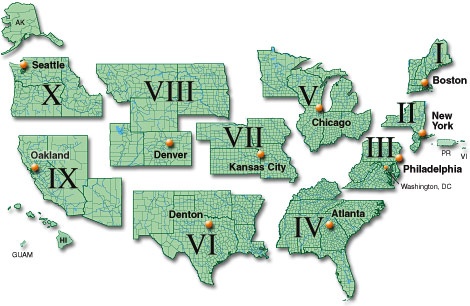 In this EMERCOM report, however, Minister Puchkov notes that the Russian troops being requested by the Obama regime would “more than likely” be paired with US-DHS troops who last year purchased nearly 2 billion rounds of ammunition and just this past month placed and emergency order for riot gear.   As to what “upcoming disaster” the US is preparing for, this report continues, appears to be “strongly related” to last weeks assassination of American reporter Michael Hastings who was killed while attempting to reach the safety of the Israeli Consulate in Los Angeles, and as we had reported on in our 20 June report Top US Journalist Attempting To Reach Israeli Consulate Assassinated.   Further to be noted about Hastings assassination by the Obama regime is the continued US mainstream propaganda news cover-up of it, though many freelance reporters continue to uncover the truth, such as Jim Stone whose investigation noted that the rear portion of Hastings car was blown open and shredded with the rest of the car nicely intact, which runs counter to the “official” story that this vehicle has hit a tree.   Not mentioned in this EMERCOM report is any suggestion that Russia would comply with this request from the Obama regime, especially in light of the horrifying information being given to Russian intelligence analysts from Edward Snowden who has been labeled as the most wanted man in the world.   According to one Federal Security Services (FSB) bulletin on their continued debriefing of Snowden, and analysis of the information he has provided Russian intelligence officers, his father, Lonnie Snowden, was an officer in the US Coast Guard during the 11 September 2001 attacks on the United States who had “direct knowledge” of the true events that occurred and whom the real perpetrators were.   Being directly affected by the events of 9/11, this FSB bulletin says, Snowden “self initiated” a multi-year effort to gain access to America’s top secrets, a mission which when recently completed led him to contact various international reporters, including Hastings, whom he believed could be trusted with disseminating the information he had obtained.   Though known to us directly from our Kremlin sources as to the exact connections Snowden’s information proves regarding 9/11 and both the Bush and Obama regimes, and the even more horrific event soon to come, a June 2013 Defence Advisory Notice (DA-Notice) prevents our being able to…at this time.   Likewise, and as the assassination of Hastings clearly shows, the Obama regime claims a legal right to kill anyone it so chooses without charges or trial they believe may threaten US national security, and what Snowden’s information reveals definitely falls into that category.What can be said though, there is a critical reason billionaires all over the world have been dumping their stocks, and fast; and those who are not able to read between the lines will soon find themselves in the most dangerous situation they’ve ever encountered.NO NEED FOR FEAR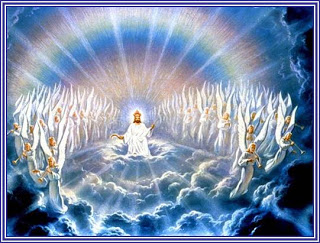 FEAR  - noun a distressing emotion aroused by impending danger, evil, pain, etc., whether the threat is real or imagined; the feeling or condition of being afraid. Synonyms: foreboding, apprehension, consternation, dismay, dread, terror, fright, panic, horror, trepidation, qualm. Antonyms: courage, security, calm, intrepidity.FDR President of the U.S. In the 30rs and 40s said,  “we have nothing to fear except fear itself.”My favorite author says, “we have nothing to fear except forgetting how God has led us in the past.”The only people that have any need to fear are those who don’t know Jesus.It is normal to be apprehensive of something we have never experienced; however, if you are a true Christian nothing can happen to you that God has not made provision for.‘Fear’ to a Christian is lack of faith and scripture says,” for whatsoever is not of faith is sin.” Romans 14:23 (last part)“The God of my rock; in him will I trust: he is my shield, and the horn of my salvation, my high tower, and my refuge, my saviour; thou savest me from violence.” 2 Samuel 22:3“As for God, his way is perfect; the word of the LORD is tried: he is a buckler to all them that trust in him.” 2 Samuel 22:31Job said,” Though he slay me, yet will I trust in him:”Job 13:15 (first part)“The LORD also will be a refuge for the oppressed, a refuge in times of trouble.  And they that know thy name will put their trust in thee: for thou, LORD, hast not forsaken them that seek thee.” Psalms 9:9, 10  “The LORD redeemeth the soul of his servants: and none of them that trust in him shall be desolate.” Psalms 34:22“Trust in the LORD, and do good; so shalt thou dwell in the land, and verily thou shalt be fed.  Delight thyself also in the LORD; and he shall give thee the desires of thine heart.  Commit thy way unto the LORD; trust also in him; and he shall bring it to pass.” Psalms 37: 3-5 “In God I will praise his word, in God I have put my trust; I will not fear what flesh can do unto me.” Psalms 56:4It is evident, we are living in the last days of this earth’s history and for Christians this is a grand time to be alive.  Trying times are ahead of us. If I understand my Bible correctly, religious persecution will be rekindled and there will be many martyrs before Jesus comes;“And when he had opened the fifth seal, I saw under the altar the souls of them that were slain for the word of God, and for the testimony which they held; And they cried with a loud voice, saying, How long, O Lord, holy and true, dost thou not judge and avenge our blood on them that dwell on the earth?  And white robes were given unto every one of them; and it was said unto them, that they should rest yet for a little season, until their fellowservants also and their brethren, that should be killed as they were, should be fulfilled.” Revelation 6:9-11   “And he had power to give life unto the image of the beast, that the image of the beast should both speak, and cause that as many as would not worship the image of the beast should be killed.” Revelation 13:15“And he causeth all, both small and great, rich and poor, free and bond, to receive a mark in their right hand, or in their foreheads:  And that no man might buy or sell, save he that had the mark, or the name of the beast, or the number of his name.” Revelation 13:16, 17This not a pretty scenario. It will require putting all of our faith and trust in Jesus. Some of us will be martyrs while others of us will be alive when Jesus comes. Whatever God chooses for us we should be happy with because when we see what He has prepared for us we will be able to say, “it is worth it all!”We are living in a probationary time just before the mark of the beast is instituted. This is the test to see if we will be willing to obey God and keep all of His commandments; even if all of our visible means of support is cut off. If we refuse to receive the Mark of the Beast we will not be able to buy or sell; therefore, our only hope to survive will be trusting God to supply our needs.“But my God shall supply all your need according to his riches in glory by Christ Jesus.” Philippians 4:19If we pass this test we will be forever sealed for God’s kingdom.  After God has judged all of His people and we are sealed for His kingdom there will be no need for any more martyrs and no more Christians will need to die.Then, ““He that dwelleth in the secret place of the most High shall abide under the shadow of the Almighty.  I will say of the LORD, He is my refuge and my fortress: my God; in him will I trust.  Surely he shall deliver thee from the snare of the fowler, and from the noisome pestilence. Nor for the pestilence that walketh in darkness; nor for the destruction that wasteth at noonday.  A thousand shall fall at thy side, and ten thousand at thy right hand; but it shall not come nigh thee.  Only with thine eyes shalt thou behold and see the reward of the wicked.  Because thou hast made the LORD, which is my refuge, even the most High, thy habitation; There shall no evil befall thee, neither shall any plague come nigh thy dwelling.  For he shall give his angels charge over thee, to keep thee in all thy ways. They shall bear thee up in their hands, lest thou dash thy foot against a stone.  Thou shalt tread upon the lion and adder: the young lion and the dragon shalt thou trample under feet.  Because he hath set his love upon me, therefore will I deliver him: I will set him on high, because he hath known my name.” Psalms 91:1-14 All the trouble we may have to endure before the end will be worth it when we are able to cast our eyes on the one who made eternal life possible for us.“But as it is written, Eye hath not seen, nor ear heard, neither have entered into the heart of man, the things which God hath prepared for them that love him.” 1 Corinthians 2:9                            *  *  *  *LIVE BY FAITH AND NOT BY FEELINGSWhen everything is pleasant and brightAnd the things we do turn out just right,We feel without question that God is real,For, when we are happy, how good we feel!But when the tides turn and gone is the songAnd misfortune comes and our plans go wrong,Doubt creeps in and we start to wonderAnd our thoughts about God are torn asunder-For we feel deserted in time of deep stress,Without God’s presence to assure us and bless…And it is then when our senses are reelingWe realize clearly its Faith and not Feeling—For it takes Great Faith to patiently wait,Believing, “God comes not too soon or too late.”                                  Helen Steiner Rice